LSSU Fisheries and Wildlife Club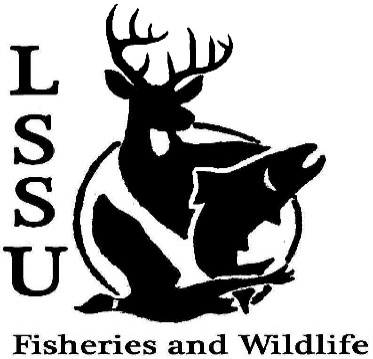 Meeting of March 22nd, 2017 Called to Order 8:011st Mary2nd ColeOfficersPresident: Elizabeth Cilman ecilman@lssu.edu  (989) 305-8599Vice President: Juliet Golob			Secretary: Kelly Mildebrandt            *A WATER BOTTLE WAS FOUND         			Treasurer: Katherine Skubik 		AFTER THE LAST MEETING 				Committee Chairs: 				(SEE WILL)Fundraising- Cliff PattinsonEvents-Riley WatermanApparel- Juliet Golob			Treasurer: Katherine Skubik			Committee Chairs:Fundraising- Cliff PattinsonEvents-Riley WatermanApparel- Juliet GolobOfficer’s ReportVice President – Juliet Golob    noneSecretary- Kelly Mildebrandt   Minutes: Motion-Patrick1st Mike    2nd MaryTreasurer – Katherine Skubik Treasurers report: Motion-Cliff 1st Cole     2nd MaryOld BusinessSnowy Owl Trip – lots of fun, saw snowy, rough legged, and bald eagles, Want to do this every yearMichigan AFS Conference – Lots of fun, smaller amounts of people led to conversations with professionals, LSSU represented in attendance and postersRaffle- Thank you everyone!!! Big Thanks to those you brought prizes – Ryan, BryantTWS Annual Meeting – talked with professionals, grad. Students, good idea to attend a conference if interested in graduate schoolMeet and Greet with Jennifer Kleitch – Elk, last one of the year, ideas for next year? Will has contact information, possible job/volunteer opportunities coming(?)New BusinessFunding: total $1,240 approved, $261 spend so farPresenters Registration- AFS $150MI AFS Conference- $0 thank you everyone for driving Thank you this was very helpfulMI TWS Conference- $111 for one room TWS Student Conclave- $550 for a university vehicle (car)Snowmageddon- March 24th 2:30-3:30 – outreach, all day, need a couple people to help others should come and watch/learn, free food2-3 students to represent at the biology table TWS North Central Student Conclave- March 24th-26th Camp Tecumseh: Brookston, Indiana – Those who are going make a picture power point to showcase what you didDetails and registration packet found at: http://wildlife.org/next-generation/annual-conclaves/Relay For Life- March 25th 11am-11pmIf you haven’t already registered, register soon! Registration is free! PLEASE REGISTER, voted on donating pink club shirts to relay for life to try and sell-acceptedhttp://main.acsevents.org/site/TR/?fr_id=81487&pg=team&team_id=2157176Tip of the mit Insect ID, sorting and Party with Dr. Moerke and her Aquatic entomology class - Date TBA Come to learn Insects/help, food provided(?), Probably April 12 or 13 from 6-8 pm, email will be sent outPresidents Council- Finance Committee and eboard member  Looking for people to represent FWC in both, Finance: help the club direct funds, eboard: represents in more ways, Talk to Cliff and or ElizabethOrientationMay 12th and 13th June 9th and 29th Passed out sign up for who’s interested, Next week final decisions are due-we need to know, need two people each day, not a hard jobJuly 13th and 14th Chicago trip- Next Fall or never, might try to figure out something more reasonable (distance), want to do it when it is still warm2016-2017 Club member of the year award!! Winner: Will MarosiInstate new officers: President: Will MarosiVice President : Riley WatermanTreasurer : Cole VanOostenSecretary: Anna BushHave an idea for an event? Talk to Events Committee or any of the Officers!Have an idea for a speaker or a Meet and Greet at Laker Hall? Talk to Events committee or any of the officers! Senior Research help? Cliff: opportunity to travel with him to Lansing to talk about senior posters, funded by Student Gov., Talk with Cliff, Also-Upper classmen talk to lower classmen about their ideas for senior thesis projects-help them outReminders Roger got award for the 2nd time! Way to go!Please take photos and videos at FWC events!Pay your dues!Like the Facebook page!Visit our Website!  http://www.lssufwc.weebly.com/ Next Meeting: April 5th, 2017Possible last meeting or maybe not-email will be sent and it will be discussed at next meeting. Last meeting will have Pizza!!!!!!Closed @ 8:37Motion: Cliff1st Mike2nd Ethan